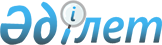 О внесении изменений в решение районного маслихата от 30 декабря 2019 года № 348-VІ "О районном бюджете на 2020-2022 годы"Решение Индерского районного маслихата Атырауской области от 6 апреля 2020 года № 368-VI. Зарегистрировано Департаментом юстиции Атырауской области 7 апреля 2020 года № 4629
      В соответствии со статьей 109 Бюджетного кодекса Республики Казахстан от 4 декабря 2008 года, подпунктом 1) пункта 1 статьи 6 Закона Республики Казахстан от 23 января 2001 года "О местном государственном управлении и самоуправлении в Республике Казахстан" и рассмотрев предложение районного акимата об уточнении районного бюджета на 2020-2022 годы, на внеочередной XLVIII сессии районный маслихат РЕШИЛ:
      1. Внести в решение районного маслихата от 30 декабря 2019 года № 348-VІ "О районном бюджете на 2020-2022 годы" (зарегистрировано в реестре государственной регистрации нормативных правовых актов за № 4576, опубликовано 20 января 2020 года в эталонном контрольном банке нормативных правовых актов Республики Казахстан) следующие изменения:
      в подпункте 1) пункта 1:
      цифры "11 084 920" заменить цифрами "11 045 731";
      цифры "10 203 807" заменить цифрами "10 164 618";
      в подпункте 2) пункта 1:
      цифры "11 084 920" заменить цифрами "11 096 137";
      в подпункте 5) пункта 1:
      цифры "51 694" заменить цифрами "102 100";
      в подпункте 6) пункта 1:
      цифры "-51 694" заменить цифрами "-102 100";
      в строке 3:
      цифру "0" заменить цифрами "50 406";
      пункт 4 исключить;
      в пункта 5:
      цифры "17 623" заменить цифрами "42 814";
      2. Приложение 1 указанного решения изложить в новой редакции согласно приложению к настоящему решению.
      3. Контроль за исполнением настоящего решения возложить на постоянную комиссию районного маслихата по вопросам развития экономики, бюджета, финансов, малого и среднего предпринимательства, сельского хозяйства (М. Ильяс).
      4. Настоящее решение вводится в действие с 1 января 2020 года. Районный бюджет на 2020 год
					© 2012. РГП на ПХВ «Институт законодательства и правовой информации Республики Казахстан» Министерства юстиции Республики Казахстан
				
      Председатель сессии 

Ш. Альмурзиев

      Секретарь маслихата 

Б. Сапаров
Приложение 1 к решению № 368-VІ внеочередной XLVIII сессии районного маслихата от "06" апреля 2020 годаПриложение 1 к решению № 348-VI очередной XLV сессии районного маслихата от "30" декабря 2019 года
Категория
Категория
Категория
Категория
Сумма, тысяч тенге
Класс
Класс
Класс
Сумма, тысяч тенге
Подкласс
Подкласс
Сумма, тысяч тенге
Наименование
Сумма, тысяч тенге
1
2
3
4
5
Доходы
11 045 731
1
Налоговые поступления
847 613
01
Подоходный налог
235 200
1
Корпоративный подоходный налог
10 200
2
Индивидуальный подоходный налог
225 000
03
Социальный налог
230 000
1
Социальный налог
230 000
04
Hалоги на собственность
364 413
1
Hалоги на имущество
363 913
5
Единый земельный налог
500
05
Внутренние налоги на товары, работы и услуги
14 000
2
Акцизы
2 800
3
Поступления за использование природных и других ресурсов
 1 500
4
Сборы за ведение предпринимательской и профессиональной деятельности
 9 700
08
Обязательные платежи, взимаемые за совершение юридически значимых действий и (или) выдачу документов уполномоченными на то государственными органами или должностными лицами
4 000
1
Государственная пошлина
4 000
2
Неналоговые поступления
22 800
01
Доходы от государственной собственности
18 500
5
Доходы от аренды имущества, находящегося в государственной собственности
18 500
02
Поступления от реализации товаров (работ, услуг) государственными учреждениями, финансируемыми из государственного бюджета 
300
1
Поступления от реализации товаров (работ, услуг) государственными учреждениями, финансируемыми из государственного бюджета
300
06
Прочие неналоговые поступления
4 000
1
Прочие неналоговые поступления
4 000
3
Поступления от продажи основного капитала
10 700
03
Продажа земли и нематериальных активов
10 700 
1
Продажа земли
5 000
2
Продажа нематериальных активов
5 700
4
Поступления трансфертов
10 164 618
01
Трансферты из нижестоящих органов государственного управления
48
3
Трансферты из бюджетов городов, районного значения, сел, поселков, сельских округов
48
02
Трансферты из вышестоящих органов государственного управления
10 164 570 
2
Трансферты из областного бюджета
10 164 570
Функциональная группа
Функциональная группа
Функциональная группа
Функциональная группа
Функциональная группа
Сумма, тысяч тенге
Функциональная подгруппа
Функциональная подгруппа
Функциональная подгруппа
Функциональная подгруппа
Сумма, тысяч тенге
Администратор бюджетных программ
Администратор бюджетных программ
Администратор бюджетных программ
Сумма, тысяч тенге
Программа
Программа
Сумма, тысяч тенге
Наименование
Сумма, тысяч тенге
1
2
3
4
5
6
Затраты
11 096 137
1
Государственные услуги общего характера
447 511
1
Представительные, исполнительные и другие органы, выполняющие общие функции государственного управления
138 347
112
Аппарат маслихата района (города областного значения)
19 673
001
Услуги по обеспечению деятельности маслихата района (города областного значения) 
19 673
122
Аппарат акима района (города областного значения)
118 674
001
Услуги по обеспечению деятельности акима района (города областного значения)
82 474
003
Капитальные расходы государственного органа
36 200
2
Финансовая деятельность
1 620
459
Отдел экономики и финансов района (города областного значения)
1 620
003
Проведение оценки имущества в целях налогообложения
820
010
Приватизация, управление коммунальным имуществом, постприватизационная деятельность и регулирование споров, связанных с этим 
800
9
Прочие государственные услуги общего характера
307 544
459
Отдел экономики и финансов района (города областного значения)
31 099
001
Услуги по реализации государственной политики в области формирования и развития экономической политики, государственного планирования, исполнения бюджета и управления коммунальной собственностью района (города областного значения)
31 099
467
Отдел строительства района (города областного значения)
50
040
Развитие объектов государственных органов
50
471
Отдел образования, физической культуры и спорта района (города областного значения)
174 199
001
Услуги по реализации государственной политики на местном уровне в области образования физической культуры и спорта
20 232
113
Целевые текущие трансферты нижестоящим бюджетам
153 967
486
Отдел земельных отношений, архитектуры и градостроительства района (города областного значения)
20 229
001
Услуги по реализации государственной политики в области регулирования земельных отношений, архитектуры и градостроительства на местном уровне (города областного значения)
20 229
492
Отдел жилищно-коммунального хозяйства, пассажирского транспорта, автомобильных дорог и жилищной инспекции района (города областного значения)
41 594
001
Услуги по реализации государственной политики на местном уровне в области жилищно-коммунального хозяйства, пассажирского транспорта, автомобильных дорог и жилищной инспекции
41 594
493
Отдел предпринимательства, промышленности и туризма района (города областного значения)
10 076
001
Услуги по реализации государственной политики на местном уровне в области развития предпринимательства, промышленност и туризма
10 076
801
Отдел занятости, социальных программ и регистрации актов гражданского состояния района (города областного значения)
30 297
001
Услуги по реализации государственной политики на местном уровне в сфере занятости, социальных программ и регистрации актов гражданского состояния
26 580
113
Целевые текущие трансферты нижестоящим бюджетам
3 717
2
Оборона
10 788
1
Военные нужды
6 788
122
Аппарат акима района (города областного значения)
6 788
005
Мероприятия в рамках исполнения всеобщей воинской обязанности
6 788
2
Организация работы по чрезвычайным ситуациям
4 000
122
Аппарат акима района (города областного значения)
4 000
006
Предупреждение и ликвидация чрезвычайных ситуаций масштаба района (города областного значения)
 2 000
007
Мероприятия по профилактике и тушению степных пожаров районного (городского) масштаба, а также пожаров в населенных пунктах, в которых не созданы органы государственной противопожарной службы
2 000
4
Образование
5 089 124 
1
Дошкольное воспитание и обучение
 44 897
471
Отдел образования, физической культуры и спорта района (города областного значения)
44 897
040
Реализация государственного образовательного заказа в дошкольных организациях образования
44 897
2
Начальное, основное среднее и общее среднее образование
4 735 739
471
Отдел образования, физической культуры и спорта района (города областного значения)
4 735 739
004
Общеобразовательное обучение
4 410 411
005
Дополнительное образование для детей и юношества
223 082
028
Дополнительное образование для детей и юношества по спорту
102 246
9
Прочие услуги в области образования
308 488
471
Отдел образования, физической культуры и спорта района (города областного значения)
308 488
009
Приобретение и доставка учебников, учебно-методических комплексов для государственных учреждений образования района (города областного значения)
57 536
020
Ежемесячная выплата денежных средств опекунам (попечителям) на содержание ребенка-сироты (детей-сирот), и ребенка (детей), оставшегося без попечения родителей
5 426
029
Обследование психического здоровья детей и подростков и оказание психолого-медико-педагогической консультативной помощи населению
24 556
067
Капитальные расходы подведомственных государственных учреждений и организаций
220 970
6
Социальная помощь и социальное обеспечение
534 320
1
Социальное обеспечение
216 621 
471
Отдел образования, физической культуры и спорта района (города областного значения)
3 312
030
Содержание ребенка (детей), переданного патронатным воспитателям
3 312
801
Отдел занятости, социальных программ и регистрации актов гражданского состояния района (города областного значения)
213 309
010
Государственная адресная социальная помощь
213 309
2
Социальная помощь
304 363
801
Отдел занятости, социальных программ и регистрации актов гражданского состояния района (города областного значения)
304 363
004
Программа занятости
177 396
006
Оказание социальной помощи на приобретение топлива специалистам здравоохранения, образования, социального обеспечения, культуры, спорта и ветеринарии в сельской местности в соответствии с законодательством Республики Казахстан
5 420
007
Оказание жилищной помощи
4 238
009
Материальное обеспечение детей-инвалидов, воспитывающихся и обучающихся на дому
974
011
Социальная помощь отдельным категориям нуждающихся граждан по решениям местных представительных органов
42 133
015
Территориальные центры социального обслуживания пенсионеров и инвалидов
23 020
017
Обеспечение нуждающихся инвалидов обязательными гигиеническими средствами и предоставление услуг специалистами жестового языка, индивидуальными помощниками в соответствии с индивидуальной программой реабилитации инвалида
18 230
023
Обеспечение деятельности центров занятости населения
32 952
9
Прочие услуги в области социальной помощи и социального обеспечения
13 336
492
Отдел жилищно-коммунального хозяйства, пассажирского транспорта, автомобильных дорог и жилищной инспекции района (города областного значения)
800
094
Предоставление жилищных сертификатов как социальная помощь
800
801
Отдел занятости, социальных программ и регистрации актов гражданского состояния района (города областного значения)
12 536
018
Оплата услуг по зачислению, выплате и доставке пособий и других социальных выплат
1 500
050
Обеспечение прав и улучшение качества жизни инвалидов в Республике Казахстан 
11 036
7
Жилищно-коммунальное хозяйство
2 691 329
1
Жилищное хозяйство
2 596 268 
467
Отдел строительстварайона (города областного значения)
2 585 568
003
Проектирование и (или) строительство, реконструкция жилья коммунального жилищного фонда
657 074 
004
Проектирование, развитие и (или) обустройство инженерно-коммуникационной инфраструктуры
1 928 494
486 
Отдел земельных отношений, архитектуры и градостроительства района (города областного значения)
10 700
009
Изъятие земельных участков для государственных нужд
10 700
2
Коммунальное хозяйство
95 061
492
Отдел жилищно-коммунального хозяйства, пассажирского транспорта, автомобильных дорог и жилищной инспекции района (города областного значения)
95 061 
012
Функционирование системы водоснабжения и водоотведения
94 061
026
Организация эксплуатации тепловых сетей, находящихся в коммунальной собственности районов (города областного значения)
1 000
8
Культура, спорт, туризм и информационное пространство
148 222
1
Деятельность в области культуры
2 000
455
Отдел культуры и развития языков района (города областного значения)
2 000
003
Поддержка культурно-досуговой работы
2 000
2
Спорт
5 050
467
Отдел строительства района (города областного значения)
50
008
Развитие объектов спорта
50
471
Отдел образования, физической культуры и спорта района (города областного значения)
5 000
014
Проведение спортивных соревнований на районном (города областного значения) уровне
2 000
015
Подготовка и участие членов сборных команд района (города областного значения) по различным видам спорта на областных спортивных соревнованиях
3 000
3
Информационное пространство
77 801
455
Отдел культуры и развития языков района (города областного значения)
71 801
006
Функционирование районных (городских) библиотек
71 801
456
Отдел внутренней политики района (города областного значения)
6 000
002
Услуги по проведению государственной информационной политики
6 000
9
Прочие услуги по организации культуры, спорта, туризма и информационного пространства
63 371
455
Отдел культуры и развития языков района (города областного значения)
42 644
001
Услуги по реализации государственной политики на местном уровне в области развития языков и культуры
9 045
113
Целевые текущие трансферты нижестоящим бюджетам
33 599
456
Отдел внутренней политики района (города областного значения)
20 727
001
Услуги по реализации государственной политики на местном уровне в области информации, укрепления государственности и формирования социального оптимизма граждан
11 702
003
Реализация мероприятий в сфере молодежной политики
9 025
10
Сельское, водное, лесное, рыбное хозяйство, особо охраняемые природные территории, охрана окружающей среды и животного мира, земельные отношения
59 221
1
Сельское хозяйство
49 869
467
Отдел строительстварайона (города областного значения)
25 854
010
Развитие объектов сельского хозяйства
25 854
474
Отдел сельского хозяйства района (города областного значения)
24 015
001
Услуги по реализации государственной политики на местном уровне в сфере сельского хозяйства и ветеринарии
24 015
9
Прочие услуги в области сельского, водного, лесного, рыбного хозяйства, охраны окружающей среды и земельных отношений
9 352
459
Отдел экономики и финансов района (города областного значения)
9 352
099
Реализация мер по оказанию социальной поддержки специалистов
 9 352
11
Промышленность, архитектурная, градостроительная и строительная деятельность
24 226
2
Архитектурная, градостроительная и строительная деятельность
24 226
467
Отдел строительства района (города областного значения)
24 226
001
Услуги по реализации государственной политики на местном уровне в области строительства 
24 226
12
Транспорт и коммуникации
266 255
1
Автомобильный транспорт
266 255
492
Отдел жилищно-коммунального хозяйства, пассажирского транспорта, автомобильных дорог и жилищной инспекции района (города областного значения)
266 255
020
Развитие транспортной инфраструктуры
243 023
045
Капитальный и средний ремонт автомобильных дорог районного значения и улиц населенных пунктов
23 232
13
Прочие
412 686 
9
Прочие
412 686
459
Отдел экономики и финансов района (города областного значения)
42 814
012
Резерв местного исполнительного органа района (города областного значения)
42 814
467
Отдел строительстварайона (города областного значения)
254 236
079
Развитие социальной и инженерной инфраструктуры в сельских населенных пунктах в рамках проекта "Ауыл-Ел бесігі"
 

254 236
471
Отдел образования, физической культуры и спорта района (города областного значения)
75 620
077
Реализация мероприятий по социальной и инженерной инфраструктуре в сельских населенных пунктах в рамках проекта "Ауыл-Ел бесігі" 
75 620
492
Отдел жилищно-коммунального хозяйства, пассажирского транспорта, автомобильных дорог и жилищной инспекции района (города областного значения)
40 016
077
Реализация мероприятий по социальной и инженерной инфраструктуре в сельских населенных пунктах в рамках проекта "Ауыл-Ел бесігі"
 

40 016
15
Трансферты
1 412 455
1
Трансферты
1 412 455
459
Отдел экономики и финансов района (города областного значения)
1 412 455
006
Возврат неиспользованных (недоиспользованных) целевых трансфертов
103
024
Целевые текущие трансферты из нижестоящего бюджета на компенсацию потерь вышестоящего бюджета в связи с изменением законодательства
54 599
035
Возврат, использованных не по целевому назначению целевых трансфертов, выделенных из областного бюджета за счет целевого трансферта из Национального фонда Республики Казахстан
85
038
Субвенции
1 341 476
054
Возврат, неиспользованных (недоиспользованных) целевых трансфертов, выделенных из республиканского бюджета за счет целевого трансферта из Национального фонда Республики Казахстан
16 192
Функциональная группа
Функциональная группа
Функциональная группа
Функциональная группа
Функциональная группа
Сумма, тысяч тенге
Функциональная подгруппа
Функциональная подгруппа
Функциональная подгруппа
Функциональная подгруппа
Сумма, тысяч тенге
Администратор бюджетных программ
Администратор бюджетных программ
Администратор бюджетных программ
Сумма, тысяч тенге
Программа
Программа
Сумма, тысяч тенге
Наименование
Сумма, тысяч тенге
1
2
3
4
5
6
ІІІ. Чистое бюджетное кредитование
51 694
Бюджетные кредиты
51 694
10
Сельское, водное, лесное, рыбное хозяйство, особо охраняемые природные территории, охрана окружающей среды и животного мира, земельные отношения
51 694
09
Прочие услуги в области сельского, водного, лесного, рыбного хозяйства, охраны окружающей среды и земельных отношений
51 694
459
Отдел экономики и финансов района (города областного значения)
51 694
018
Бюджетные кредиты для реализации мер социальной поддержки специалистов
51 694
16
Погашение займов
0
1
Погашение займов
0
459
Отдел экономики и финансов района (города областного значения)
0
005
Погашение долга местного исполнительного органа перед высшестоящим бюджетом
0
Функциональнаягруппа
Функциональнаягруппа
Функциональнаягруппа
Функциональнаягруппа
Функциональнаягруппа
Функциональнаягруппа
Функциональнаягруппа
Функциональнаягруппа
Функциональнаягруппа
Сумма, тысяч тенге
Функциональнаяподгруппа
Функциональнаяподгруппа
Функциональнаяподгруппа
Функциональнаяподгруппа
Функциональнаяподгруппа
Функциональнаяподгруппа
Функциональнаяподгруппа
Функциональнаяподгруппа
Сумма, тысяч тенге
Администратор
Администратор
Администратор
Администратор
Администратор
Администратор
Сумма, тысяч тенге
Программа
Программа
Программа
Программа
Сумма, тысяч тенге
Наименование
Наименование
Сумма, тысяч тенге
1
2
2
3
3
4
4
5
5
6
ІV. Сальдо по операциям с финансовыми активами
ІV. Сальдо по операциям с финансовыми активами
0
Приобретение финансовых активов
0 
Категория 
Категория 
Категория 
Категория 
Сумма, тысяч тенге
Класс
Класс
Класс
Сумма, тысяч тенге
Подкласс
Подкласс
Сумма, тысяч тенге
Наименование
Сумма, тысяч тенге
1
2
3
4
5
Поступления от продажи финансовых активов государства
0
6
Поступления от продажи финансовых активов государства
0 
01
Поступления от продажи финансовых активов государства
0 
1
Поступления от продажи финансовых активов внутри страны
0 
Категория
Категория
Категория
Категория
Сумма, тысяч тенге
Класс
Класс
Класс
Сумма, тысяч тенге
Подкласс
Подкласс
Сумма, тысяч тенге
Наименование
Сумма, тысяч тенге
1
2
3
4
5
V. Дефицит (профицит) бюджета
-102 100
VI. Финансирование дефицита (использование профицита) бюджета
102 100
Категория
Категория
Категория
Категория
Сумма, тысяч тенге
Класс
Класс
Класс
Сумма, тысяч тенге
Подкласс
Подкласс
Сумма, тысяч тенге
Наименование
Сумма, тысяч тенге
1
2
3
4
5
7
Поступления займов
51 694 
01
Внутренние государственные займы
51 694
2
Договора займа
51 694
Категория
Категория
Категория
Категория
Сумма, тысяч тенге
Класс
Класс
Класс
Сумма, тысяч тенге
Подкласс
Подкласс
Сумма, тысяч тенге
Наименование
Сумма, тысяч тенге
1
2
3
4
5
8
Используемые остатки бюджетных средств
50 406 
01
Свободные остатки бюджетных средств
50 406 
1
Свободные остатки бюджетных средств
50 406 
Категория
Категория
Категория
Категория
Сумма, тысяч тенге
Класс
Класс
Класс
Сумма, тысяч тенге
Подкласс
Подкласс
Сумма, тысяч тенге
Наименование
Сумма, тысяч тенге
1
2
3
4
5
5
Погашение бюджетных кредитов
0
01
Погашение бюджетных кредитов
0
1
Погашение бюджетных кредитов, выданных из государственного бюджета
0